LEMBAR HASIL PENILAIAN SEJAWAT SEBIDANG ATAU PEER REVIEWKARYA ILMIAH: JURNAL ILMIAHJudul Karya Ilmiah (Artikel)			:	Partisipasi Politik Pemilih Pemula Di Media Sosial		          (Studi Deskriptif Tingkat Dan Pola Politik Partisipatif Gen-Z Kota Yogyakarta Melalui Pemanfaatan Aplikasi Instagram Tahun 2019)Penulis Jurnal Ilmiah				:	Al Musa Karim, Adi Wibawa, Puguh Toko ArisantoIdentitas Jurnal Ilmiah				:	a. Nama Jurnal		: Paradigma Polistaat					b. Nomor/Volume		: No. 2 Vol. 3					c. Edisi (bulan/tahun)	: Desember, 2020					d. Penerbit		: Fisipol Universitas Pasundan					e. url dokumen		: https://journal.unpas.ac.id/index.php/paradigmapolistaat/article/view/3093 Hasil Penilaian Peer Review :						Yogyakarta, 19 Januari 2022	Reviewer 2	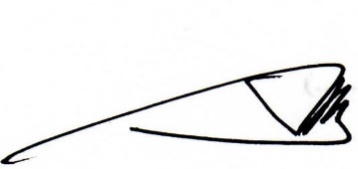 	Dr. Eko Setyo Humanika, M.Hum..							Jafa: Lektor 						Unit kerja: Fakultas Bisnis & Humaniora						Universitas Teknologi YogyakartaKomponen Yang Dinilai Nilai Maksimal Jurnal Ilmiah Nilai Maksimal Jurnal Ilmiah Nilai Maksimal Jurnal Ilmiah Nilai Maksimal Jurnal Ilmiah Nilai Maksimal Jurnal Ilmiah Nilai Akhir Yang Diperoleh Komponen Yang Dinilai Internasional BereputasiInternasionalNasional TerakreditasiNasional Tidak TerakreditasiNasional Terindeks DOAJNilai Akhir Yang Diperoleh Kelengkapan unsur isi buku (10%)0,900,9Ruang lingkup dan kedalaman pembahasan  (30%)2,802,8Kecukupan dan kemutahiran data/informasi dan metodologi  (30%)2,752,75Kelengkapan unsur dan kualitas penerbit  (30%)2,702,70Total   =  (100%)9,159,15Kontribusi Pengusul (Penulis Pertama)Komentar Peer ReviewTentang kelengkapan unsur isi sudah lengkap, hanya bagian pendahuluan terlalu besar dan belum ada rekognisi yang dicantumkan.Tentang ruang lingkup dan kedalaman pembahasan konsisten dan mendalamTentang kecukupan dan kemutakhiran data/informasi dan metodologi data dan informasi sudah memadai dan mutakhir dari data primer, referensi dari sumber terbaru dan metode penelitian dipaparkan dengan jelas.Tentang kelengkapan unsur dan kualitas penerbit unsur-unsur dalam jurnal relatif lengkap sudah terindeks secara nasional.Tentang kelengkapan unsur isi sudah lengkap, hanya bagian pendahuluan terlalu besar dan belum ada rekognisi yang dicantumkan.Tentang ruang lingkup dan kedalaman pembahasan konsisten dan mendalamTentang kecukupan dan kemutakhiran data/informasi dan metodologi data dan informasi sudah memadai dan mutakhir dari data primer, referensi dari sumber terbaru dan metode penelitian dipaparkan dengan jelas.Tentang kelengkapan unsur dan kualitas penerbit unsur-unsur dalam jurnal relatif lengkap sudah terindeks secara nasional.Tentang kelengkapan unsur isi sudah lengkap, hanya bagian pendahuluan terlalu besar dan belum ada rekognisi yang dicantumkan.Tentang ruang lingkup dan kedalaman pembahasan konsisten dan mendalamTentang kecukupan dan kemutakhiran data/informasi dan metodologi data dan informasi sudah memadai dan mutakhir dari data primer, referensi dari sumber terbaru dan metode penelitian dipaparkan dengan jelas.Tentang kelengkapan unsur dan kualitas penerbit unsur-unsur dalam jurnal relatif lengkap sudah terindeks secara nasional.Tentang kelengkapan unsur isi sudah lengkap, hanya bagian pendahuluan terlalu besar dan belum ada rekognisi yang dicantumkan.Tentang ruang lingkup dan kedalaman pembahasan konsisten dan mendalamTentang kecukupan dan kemutakhiran data/informasi dan metodologi data dan informasi sudah memadai dan mutakhir dari data primer, referensi dari sumber terbaru dan metode penelitian dipaparkan dengan jelas.Tentang kelengkapan unsur dan kualitas penerbit unsur-unsur dalam jurnal relatif lengkap sudah terindeks secara nasional.Tentang kelengkapan unsur isi sudah lengkap, hanya bagian pendahuluan terlalu besar dan belum ada rekognisi yang dicantumkan.Tentang ruang lingkup dan kedalaman pembahasan konsisten dan mendalamTentang kecukupan dan kemutakhiran data/informasi dan metodologi data dan informasi sudah memadai dan mutakhir dari data primer, referensi dari sumber terbaru dan metode penelitian dipaparkan dengan jelas.Tentang kelengkapan unsur dan kualitas penerbit unsur-unsur dalam jurnal relatif lengkap sudah terindeks secara nasional.Tentang kelengkapan unsur isi sudah lengkap, hanya bagian pendahuluan terlalu besar dan belum ada rekognisi yang dicantumkan.Tentang ruang lingkup dan kedalaman pembahasan konsisten dan mendalamTentang kecukupan dan kemutakhiran data/informasi dan metodologi data dan informasi sudah memadai dan mutakhir dari data primer, referensi dari sumber terbaru dan metode penelitian dipaparkan dengan jelas.Tentang kelengkapan unsur dan kualitas penerbit unsur-unsur dalam jurnal relatif lengkap sudah terindeks secara nasional.